2028 Calendar2028 Calendar2028 Calendar2028 Calendar2028 Calendar2028 Calendar2028 Calendar2028 Calendar2028 Calendar2028 Calendar2028 Calendar2028 Calendar2028 Calendar2028 Calendar2028 Calendar2028 Calendar2028 Calendar2028 Calendar2028 Calendar2028 Calendar2028 Calendar2028 Calendar2028 Calendar2028 Calendar2028 CalendarArmeniaArmeniaJANUARYJANUARYJANUARYJANUARYJANUARYJANUARYJANUARYFEBRUARYFEBRUARYFEBRUARYFEBRUARYFEBRUARYFEBRUARYFEBRUARYFEBRUARYMARCHMARCHMARCHMARCHMARCHMARCHMARCH2028 Holidays for ArmeniaSuMoTuWeThFrSaSuMoTuWeThFrSaSuSuMoTuWeThFrSaJan 1	New Year’s DayJan 3	Pre-Christmas holidaysJan 6	Christmas DayJan 28	Army DayFeb 21	Mother Language DayFeb 24	St. Vartan the good work and the duty daysMar 8	International Women’s DayApr 7	Motherhood and Beauty DayApr 24	Mother’s DayMay 1	Labour DayMay 8	Yerkrapah DayMay 9	Victory and Peace DayMay 28	Republic DayJun 1	The day of protection of children rightsJul 5	Constitution DaySep 1	Knowledge, Literacy and Education DaySep 21	Independence DayOct 14	Translator’s DayDec 7	Earthquake Remembrance DayDec 31	New Year’s Eve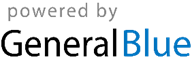 1123451234Jan 1	New Year’s DayJan 3	Pre-Christmas holidaysJan 6	Christmas DayJan 28	Army DayFeb 21	Mother Language DayFeb 24	St. Vartan the good work and the duty daysMar 8	International Women’s DayApr 7	Motherhood and Beauty DayApr 24	Mother’s DayMay 1	Labour DayMay 8	Yerkrapah DayMay 9	Victory and Peace DayMay 28	Republic DayJun 1	The day of protection of children rightsJul 5	Constitution DaySep 1	Knowledge, Literacy and Education DaySep 21	Independence DayOct 14	Translator’s DayDec 7	Earthquake Remembrance DayDec 31	New Year’s Eve234567867891011125567891011Jan 1	New Year’s DayJan 3	Pre-Christmas holidaysJan 6	Christmas DayJan 28	Army DayFeb 21	Mother Language DayFeb 24	St. Vartan the good work and the duty daysMar 8	International Women’s DayApr 7	Motherhood and Beauty DayApr 24	Mother’s DayMay 1	Labour DayMay 8	Yerkrapah DayMay 9	Victory and Peace DayMay 28	Republic DayJun 1	The day of protection of children rightsJul 5	Constitution DaySep 1	Knowledge, Literacy and Education DaySep 21	Independence DayOct 14	Translator’s DayDec 7	Earthquake Remembrance DayDec 31	New Year’s Eve9101112131415131415161718191212131415161718Jan 1	New Year’s DayJan 3	Pre-Christmas holidaysJan 6	Christmas DayJan 28	Army DayFeb 21	Mother Language DayFeb 24	St. Vartan the good work and the duty daysMar 8	International Women’s DayApr 7	Motherhood and Beauty DayApr 24	Mother’s DayMay 1	Labour DayMay 8	Yerkrapah DayMay 9	Victory and Peace DayMay 28	Republic DayJun 1	The day of protection of children rightsJul 5	Constitution DaySep 1	Knowledge, Literacy and Education DaySep 21	Independence DayOct 14	Translator’s DayDec 7	Earthquake Remembrance DayDec 31	New Year’s Eve16171819202122202122232425261919202122232425Jan 1	New Year’s DayJan 3	Pre-Christmas holidaysJan 6	Christmas DayJan 28	Army DayFeb 21	Mother Language DayFeb 24	St. Vartan the good work and the duty daysMar 8	International Women’s DayApr 7	Motherhood and Beauty DayApr 24	Mother’s DayMay 1	Labour DayMay 8	Yerkrapah DayMay 9	Victory and Peace DayMay 28	Republic DayJun 1	The day of protection of children rightsJul 5	Constitution DaySep 1	Knowledge, Literacy and Education DaySep 21	Independence DayOct 14	Translator’s DayDec 7	Earthquake Remembrance DayDec 31	New Year’s Eve2324252627282927282926262728293031Jan 1	New Year’s DayJan 3	Pre-Christmas holidaysJan 6	Christmas DayJan 28	Army DayFeb 21	Mother Language DayFeb 24	St. Vartan the good work and the duty daysMar 8	International Women’s DayApr 7	Motherhood and Beauty DayApr 24	Mother’s DayMay 1	Labour DayMay 8	Yerkrapah DayMay 9	Victory and Peace DayMay 28	Republic DayJun 1	The day of protection of children rightsJul 5	Constitution DaySep 1	Knowledge, Literacy and Education DaySep 21	Independence DayOct 14	Translator’s DayDec 7	Earthquake Remembrance DayDec 31	New Year’s Eve3031Jan 1	New Year’s DayJan 3	Pre-Christmas holidaysJan 6	Christmas DayJan 28	Army DayFeb 21	Mother Language DayFeb 24	St. Vartan the good work and the duty daysMar 8	International Women’s DayApr 7	Motherhood and Beauty DayApr 24	Mother’s DayMay 1	Labour DayMay 8	Yerkrapah DayMay 9	Victory and Peace DayMay 28	Republic DayJun 1	The day of protection of children rightsJul 5	Constitution DaySep 1	Knowledge, Literacy and Education DaySep 21	Independence DayOct 14	Translator’s DayDec 7	Earthquake Remembrance DayDec 31	New Year’s EveAPRILAPRILAPRILAPRILAPRILAPRILAPRILMAYMAYMAYMAYMAYMAYMAYMAYJUNEJUNEJUNEJUNEJUNEJUNEJUNEJan 1	New Year’s DayJan 3	Pre-Christmas holidaysJan 6	Christmas DayJan 28	Army DayFeb 21	Mother Language DayFeb 24	St. Vartan the good work and the duty daysMar 8	International Women’s DayApr 7	Motherhood and Beauty DayApr 24	Mother’s DayMay 1	Labour DayMay 8	Yerkrapah DayMay 9	Victory and Peace DayMay 28	Republic DayJun 1	The day of protection of children rightsJul 5	Constitution DaySep 1	Knowledge, Literacy and Education DaySep 21	Independence DayOct 14	Translator’s DayDec 7	Earthquake Remembrance DayDec 31	New Year’s EveSuMoTuWeThFrSaSuMoTuWeThFrSaSuSuMoTuWeThFrSaJan 1	New Year’s DayJan 3	Pre-Christmas holidaysJan 6	Christmas DayJan 28	Army DayFeb 21	Mother Language DayFeb 24	St. Vartan the good work and the duty daysMar 8	International Women’s DayApr 7	Motherhood and Beauty DayApr 24	Mother’s DayMay 1	Labour DayMay 8	Yerkrapah DayMay 9	Victory and Peace DayMay 28	Republic DayJun 1	The day of protection of children rightsJul 5	Constitution DaySep 1	Knowledge, Literacy and Education DaySep 21	Independence DayOct 14	Translator’s DayDec 7	Earthquake Remembrance DayDec 31	New Year’s Eve1123456123Jan 1	New Year’s DayJan 3	Pre-Christmas holidaysJan 6	Christmas DayJan 28	Army DayFeb 21	Mother Language DayFeb 24	St. Vartan the good work and the duty daysMar 8	International Women’s DayApr 7	Motherhood and Beauty DayApr 24	Mother’s DayMay 1	Labour DayMay 8	Yerkrapah DayMay 9	Victory and Peace DayMay 28	Republic DayJun 1	The day of protection of children rightsJul 5	Constitution DaySep 1	Knowledge, Literacy and Education DaySep 21	Independence DayOct 14	Translator’s DayDec 7	Earthquake Remembrance DayDec 31	New Year’s Eve234567878910111213445678910Jan 1	New Year’s DayJan 3	Pre-Christmas holidaysJan 6	Christmas DayJan 28	Army DayFeb 21	Mother Language DayFeb 24	St. Vartan the good work and the duty daysMar 8	International Women’s DayApr 7	Motherhood and Beauty DayApr 24	Mother’s DayMay 1	Labour DayMay 8	Yerkrapah DayMay 9	Victory and Peace DayMay 28	Republic DayJun 1	The day of protection of children rightsJul 5	Constitution DaySep 1	Knowledge, Literacy and Education DaySep 21	Independence DayOct 14	Translator’s DayDec 7	Earthquake Remembrance DayDec 31	New Year’s Eve9101112131415141516171819201111121314151617Jan 1	New Year’s DayJan 3	Pre-Christmas holidaysJan 6	Christmas DayJan 28	Army DayFeb 21	Mother Language DayFeb 24	St. Vartan the good work and the duty daysMar 8	International Women’s DayApr 7	Motherhood and Beauty DayApr 24	Mother’s DayMay 1	Labour DayMay 8	Yerkrapah DayMay 9	Victory and Peace DayMay 28	Republic DayJun 1	The day of protection of children rightsJul 5	Constitution DaySep 1	Knowledge, Literacy and Education DaySep 21	Independence DayOct 14	Translator’s DayDec 7	Earthquake Remembrance DayDec 31	New Year’s Eve16171819202122212223242526271818192021222324Jan 1	New Year’s DayJan 3	Pre-Christmas holidaysJan 6	Christmas DayJan 28	Army DayFeb 21	Mother Language DayFeb 24	St. Vartan the good work and the duty daysMar 8	International Women’s DayApr 7	Motherhood and Beauty DayApr 24	Mother’s DayMay 1	Labour DayMay 8	Yerkrapah DayMay 9	Victory and Peace DayMay 28	Republic DayJun 1	The day of protection of children rightsJul 5	Constitution DaySep 1	Knowledge, Literacy and Education DaySep 21	Independence DayOct 14	Translator’s DayDec 7	Earthquake Remembrance DayDec 31	New Year’s Eve232425262728292829303125252627282930Jan 1	New Year’s DayJan 3	Pre-Christmas holidaysJan 6	Christmas DayJan 28	Army DayFeb 21	Mother Language DayFeb 24	St. Vartan the good work and the duty daysMar 8	International Women’s DayApr 7	Motherhood and Beauty DayApr 24	Mother’s DayMay 1	Labour DayMay 8	Yerkrapah DayMay 9	Victory and Peace DayMay 28	Republic DayJun 1	The day of protection of children rightsJul 5	Constitution DaySep 1	Knowledge, Literacy and Education DaySep 21	Independence DayOct 14	Translator’s DayDec 7	Earthquake Remembrance DayDec 31	New Year’s Eve30Jan 1	New Year’s DayJan 3	Pre-Christmas holidaysJan 6	Christmas DayJan 28	Army DayFeb 21	Mother Language DayFeb 24	St. Vartan the good work and the duty daysMar 8	International Women’s DayApr 7	Motherhood and Beauty DayApr 24	Mother’s DayMay 1	Labour DayMay 8	Yerkrapah DayMay 9	Victory and Peace DayMay 28	Republic DayJun 1	The day of protection of children rightsJul 5	Constitution DaySep 1	Knowledge, Literacy and Education DaySep 21	Independence DayOct 14	Translator’s DayDec 7	Earthquake Remembrance DayDec 31	New Year’s EveJULYJULYJULYJULYJULYJULYJULYAUGUSTAUGUSTAUGUSTAUGUSTAUGUSTAUGUSTAUGUSTAUGUSTSEPTEMBERSEPTEMBERSEPTEMBERSEPTEMBERSEPTEMBERSEPTEMBERSEPTEMBERJan 1	New Year’s DayJan 3	Pre-Christmas holidaysJan 6	Christmas DayJan 28	Army DayFeb 21	Mother Language DayFeb 24	St. Vartan the good work and the duty daysMar 8	International Women’s DayApr 7	Motherhood and Beauty DayApr 24	Mother’s DayMay 1	Labour DayMay 8	Yerkrapah DayMay 9	Victory and Peace DayMay 28	Republic DayJun 1	The day of protection of children rightsJul 5	Constitution DaySep 1	Knowledge, Literacy and Education DaySep 21	Independence DayOct 14	Translator’s DayDec 7	Earthquake Remembrance DayDec 31	New Year’s EveSuMoTuWeThFrSaSuMoTuWeThFrSaSuSuMoTuWeThFrSaJan 1	New Year’s DayJan 3	Pre-Christmas holidaysJan 6	Christmas DayJan 28	Army DayFeb 21	Mother Language DayFeb 24	St. Vartan the good work and the duty daysMar 8	International Women’s DayApr 7	Motherhood and Beauty DayApr 24	Mother’s DayMay 1	Labour DayMay 8	Yerkrapah DayMay 9	Victory and Peace DayMay 28	Republic DayJun 1	The day of protection of children rightsJul 5	Constitution DaySep 1	Knowledge, Literacy and Education DaySep 21	Independence DayOct 14	Translator’s DayDec 7	Earthquake Remembrance DayDec 31	New Year’s Eve11234512Jan 1	New Year’s DayJan 3	Pre-Christmas holidaysJan 6	Christmas DayJan 28	Army DayFeb 21	Mother Language DayFeb 24	St. Vartan the good work and the duty daysMar 8	International Women’s DayApr 7	Motherhood and Beauty DayApr 24	Mother’s DayMay 1	Labour DayMay 8	Yerkrapah DayMay 9	Victory and Peace DayMay 28	Republic DayJun 1	The day of protection of children rightsJul 5	Constitution DaySep 1	Knowledge, Literacy and Education DaySep 21	Independence DayOct 14	Translator’s DayDec 7	Earthquake Remembrance DayDec 31	New Year’s Eve2345678678910111233456789Jan 1	New Year’s DayJan 3	Pre-Christmas holidaysJan 6	Christmas DayJan 28	Army DayFeb 21	Mother Language DayFeb 24	St. Vartan the good work and the duty daysMar 8	International Women’s DayApr 7	Motherhood and Beauty DayApr 24	Mother’s DayMay 1	Labour DayMay 8	Yerkrapah DayMay 9	Victory and Peace DayMay 28	Republic DayJun 1	The day of protection of children rightsJul 5	Constitution DaySep 1	Knowledge, Literacy and Education DaySep 21	Independence DayOct 14	Translator’s DayDec 7	Earthquake Remembrance DayDec 31	New Year’s Eve9101112131415131415161718191010111213141516Jan 1	New Year’s DayJan 3	Pre-Christmas holidaysJan 6	Christmas DayJan 28	Army DayFeb 21	Mother Language DayFeb 24	St. Vartan the good work and the duty daysMar 8	International Women’s DayApr 7	Motherhood and Beauty DayApr 24	Mother’s DayMay 1	Labour DayMay 8	Yerkrapah DayMay 9	Victory and Peace DayMay 28	Republic DayJun 1	The day of protection of children rightsJul 5	Constitution DaySep 1	Knowledge, Literacy and Education DaySep 21	Independence DayOct 14	Translator’s DayDec 7	Earthquake Remembrance DayDec 31	New Year’s Eve16171819202122202122232425261717181920212223Jan 1	New Year’s DayJan 3	Pre-Christmas holidaysJan 6	Christmas DayJan 28	Army DayFeb 21	Mother Language DayFeb 24	St. Vartan the good work and the duty daysMar 8	International Women’s DayApr 7	Motherhood and Beauty DayApr 24	Mother’s DayMay 1	Labour DayMay 8	Yerkrapah DayMay 9	Victory and Peace DayMay 28	Republic DayJun 1	The day of protection of children rightsJul 5	Constitution DaySep 1	Knowledge, Literacy and Education DaySep 21	Independence DayOct 14	Translator’s DayDec 7	Earthquake Remembrance DayDec 31	New Year’s Eve2324252627282927282930312424252627282930Jan 1	New Year’s DayJan 3	Pre-Christmas holidaysJan 6	Christmas DayJan 28	Army DayFeb 21	Mother Language DayFeb 24	St. Vartan the good work and the duty daysMar 8	International Women’s DayApr 7	Motherhood and Beauty DayApr 24	Mother’s DayMay 1	Labour DayMay 8	Yerkrapah DayMay 9	Victory and Peace DayMay 28	Republic DayJun 1	The day of protection of children rightsJul 5	Constitution DaySep 1	Knowledge, Literacy and Education DaySep 21	Independence DayOct 14	Translator’s DayDec 7	Earthquake Remembrance DayDec 31	New Year’s Eve3031Jan 1	New Year’s DayJan 3	Pre-Christmas holidaysJan 6	Christmas DayJan 28	Army DayFeb 21	Mother Language DayFeb 24	St. Vartan the good work and the duty daysMar 8	International Women’s DayApr 7	Motherhood and Beauty DayApr 24	Mother’s DayMay 1	Labour DayMay 8	Yerkrapah DayMay 9	Victory and Peace DayMay 28	Republic DayJun 1	The day of protection of children rightsJul 5	Constitution DaySep 1	Knowledge, Literacy and Education DaySep 21	Independence DayOct 14	Translator’s DayDec 7	Earthquake Remembrance DayDec 31	New Year’s EveOCTOBEROCTOBEROCTOBEROCTOBEROCTOBEROCTOBEROCTOBERNOVEMBERNOVEMBERNOVEMBERNOVEMBERNOVEMBERNOVEMBERNOVEMBERDECEMBERDECEMBERDECEMBERDECEMBERDECEMBERDECEMBERDECEMBERDECEMBERJan 1	New Year’s DayJan 3	Pre-Christmas holidaysJan 6	Christmas DayJan 28	Army DayFeb 21	Mother Language DayFeb 24	St. Vartan the good work and the duty daysMar 8	International Women’s DayApr 7	Motherhood and Beauty DayApr 24	Mother’s DayMay 1	Labour DayMay 8	Yerkrapah DayMay 9	Victory and Peace DayMay 28	Republic DayJun 1	The day of protection of children rightsJul 5	Constitution DaySep 1	Knowledge, Literacy and Education DaySep 21	Independence DayOct 14	Translator’s DayDec 7	Earthquake Remembrance DayDec 31	New Year’s EveSuMoTuWeThFrSaSuMoTuWeThFrSaSuSuMoTuWeThFrSaJan 1	New Year’s DayJan 3	Pre-Christmas holidaysJan 6	Christmas DayJan 28	Army DayFeb 21	Mother Language DayFeb 24	St. Vartan the good work and the duty daysMar 8	International Women’s DayApr 7	Motherhood and Beauty DayApr 24	Mother’s DayMay 1	Labour DayMay 8	Yerkrapah DayMay 9	Victory and Peace DayMay 28	Republic DayJun 1	The day of protection of children rightsJul 5	Constitution DaySep 1	Knowledge, Literacy and Education DaySep 21	Independence DayOct 14	Translator’s DayDec 7	Earthquake Remembrance DayDec 31	New Year’s Eve1234567123412Jan 1	New Year’s DayJan 3	Pre-Christmas holidaysJan 6	Christmas DayJan 28	Army DayFeb 21	Mother Language DayFeb 24	St. Vartan the good work and the duty daysMar 8	International Women’s DayApr 7	Motherhood and Beauty DayApr 24	Mother’s DayMay 1	Labour DayMay 8	Yerkrapah DayMay 9	Victory and Peace DayMay 28	Republic DayJun 1	The day of protection of children rightsJul 5	Constitution DaySep 1	Knowledge, Literacy and Education DaySep 21	Independence DayOct 14	Translator’s DayDec 7	Earthquake Remembrance DayDec 31	New Year’s Eve89101112131456789101133456789Jan 1	New Year’s DayJan 3	Pre-Christmas holidaysJan 6	Christmas DayJan 28	Army DayFeb 21	Mother Language DayFeb 24	St. Vartan the good work and the duty daysMar 8	International Women’s DayApr 7	Motherhood and Beauty DayApr 24	Mother’s DayMay 1	Labour DayMay 8	Yerkrapah DayMay 9	Victory and Peace DayMay 28	Republic DayJun 1	The day of protection of children rightsJul 5	Constitution DaySep 1	Knowledge, Literacy and Education DaySep 21	Independence DayOct 14	Translator’s DayDec 7	Earthquake Remembrance DayDec 31	New Year’s Eve15161718192021121314151617181010111213141516Jan 1	New Year’s DayJan 3	Pre-Christmas holidaysJan 6	Christmas DayJan 28	Army DayFeb 21	Mother Language DayFeb 24	St. Vartan the good work and the duty daysMar 8	International Women’s DayApr 7	Motherhood and Beauty DayApr 24	Mother’s DayMay 1	Labour DayMay 8	Yerkrapah DayMay 9	Victory and Peace DayMay 28	Republic DayJun 1	The day of protection of children rightsJul 5	Constitution DaySep 1	Knowledge, Literacy and Education DaySep 21	Independence DayOct 14	Translator’s DayDec 7	Earthquake Remembrance DayDec 31	New Year’s Eve22232425262728192021222324251717181920212223Jan 1	New Year’s DayJan 3	Pre-Christmas holidaysJan 6	Christmas DayJan 28	Army DayFeb 21	Mother Language DayFeb 24	St. Vartan the good work and the duty daysMar 8	International Women’s DayApr 7	Motherhood and Beauty DayApr 24	Mother’s DayMay 1	Labour DayMay 8	Yerkrapah DayMay 9	Victory and Peace DayMay 28	Republic DayJun 1	The day of protection of children rightsJul 5	Constitution DaySep 1	Knowledge, Literacy and Education DaySep 21	Independence DayOct 14	Translator’s DayDec 7	Earthquake Remembrance DayDec 31	New Year’s Eve29303126272829302424252627282930Jan 1	New Year’s DayJan 3	Pre-Christmas holidaysJan 6	Christmas DayJan 28	Army DayFeb 21	Mother Language DayFeb 24	St. Vartan the good work and the duty daysMar 8	International Women’s DayApr 7	Motherhood and Beauty DayApr 24	Mother’s DayMay 1	Labour DayMay 8	Yerkrapah DayMay 9	Victory and Peace DayMay 28	Republic DayJun 1	The day of protection of children rightsJul 5	Constitution DaySep 1	Knowledge, Literacy and Education DaySep 21	Independence DayOct 14	Translator’s DayDec 7	Earthquake Remembrance DayDec 31	New Year’s Eve3131Jan 1	New Year’s DayJan 3	Pre-Christmas holidaysJan 6	Christmas DayJan 28	Army DayFeb 21	Mother Language DayFeb 24	St. Vartan the good work and the duty daysMar 8	International Women’s DayApr 7	Motherhood and Beauty DayApr 24	Mother’s DayMay 1	Labour DayMay 8	Yerkrapah DayMay 9	Victory and Peace DayMay 28	Republic DayJun 1	The day of protection of children rightsJul 5	Constitution DaySep 1	Knowledge, Literacy and Education DaySep 21	Independence DayOct 14	Translator’s DayDec 7	Earthquake Remembrance DayDec 31	New Year’s Eve